基本信息基本信息 更新时间：2024-04-29 11:51  更新时间：2024-04-29 11:51  更新时间：2024-04-29 11:51  更新时间：2024-04-29 11:51 姓    名姓    名赵伟赵伟年    龄25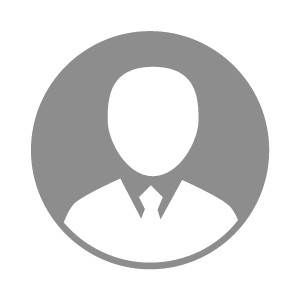 电    话电    话下载后可见下载后可见毕业院校内江职业技术学院邮    箱邮    箱下载后可见下载后可见学    历大专住    址住    址期望月薪5000-10000求职意向求职意向养猪技术员养猪技术员养猪技术员养猪技术员期望地区期望地区四川省|广东省|重庆市|广西省四川省|广东省|重庆市|广西省四川省|广东省|重庆市|广西省四川省|广东省|重庆市|广西省教育经历教育经历就读学校：内江职业技术学院 就读学校：内江职业技术学院 就读学校：内江职业技术学院 就读学校：内江职业技术学院 就读学校：内江职业技术学院 就读学校：内江职业技术学院 就读学校：内江职业技术学院 工作经历工作经历工作单位：力源集团 工作单位：力源集团 工作单位：力源集团 工作单位：力源集团 工作单位：力源集团 工作单位：力源集团 工作单位：力源集团 自我评价自我评价善于学习，思维敏捷，有独立思考的能力善于学习，思维敏捷，有独立思考的能力善于学习，思维敏捷，有独立思考的能力善于学习，思维敏捷，有独立思考的能力善于学习，思维敏捷，有独立思考的能力善于学习，思维敏捷，有独立思考的能力善于学习，思维敏捷，有独立思考的能力其他特长其他特长